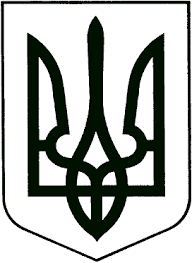 УКРАЇНАЖИТОМИРСЬКА ОБЛАСТЬНОВОГРАД-ВОЛИНСЬКА МІСЬКА РАДАМІСЬКИЙ ГОЛОВАРОЗПОРЯДЖЕННЯ    від 27.10.2020 № 429(к)Про  перенесення робочихднів у 2021 роціКеруючись частиною другою, статтею 18, підпунктом 2 пункту б статті 30, пунктами 1, 2, 7, 19, 20  частини четвертої статті 42 Закону України „Про місцеве самоврядування в Україні“, рішенням міської ради від 27.02.2020 № 864 „Про дострокове припинення повноважень Новоград-Волинського міського голови Весельського В.Л.“, розпорядженням Кабінету Міністрів України від 30.09.2020 № 1191-р „Про перенесення робочих днів у 2021 році“, враховуючи розпорядження голови Житомирської обласної державної адміністрації від 23.10.2020 № 582 „Про перенесення робочих днів у 2021 році“, з метою забезпечення раціонального використання робочого часу:1. Перенести у порядку і на умовах, установлених законодавством, у 2021 році для працівників виконавчих органів міської ради, підприємств, установ та організацій, що належать до комунальної власності Новоград-Волинської міської об'єднаної територіальної громади, яким встановлено п’ятиденний робочий тиждень з двома вихідними днями, робочий день з: п'ятниці 08 січня  - на суботу 16 січня; понеділка 23 серпня – на суботу 28 серпня; п'ятниці 15 жовтня – на суботу 23 жовтня.2. Рекомендувати керівникам підприємств, установ та організацій, які знаходяться на території Новоград-Волинської міської об'єднаної територіальної громади (за винятком органів Пенсійного фонду України, Українського державного підприємства поштового зв’язку „Укрпошта“, Державної казначейської служби та банківських установ), яким встановлено п’ятиденний робочий тиждень з двома вихідними днями, перенести у 2020 році на умовах і у порядку, визначених законодавством, робочий день з: п'ятниці 08 січня  - на суботу 16 січня; понеділка 23 серпня – на суботу 28 серпня; п'ятниці 15 жовтня – на суботу 23 жовтня.       3. Керівникам всіх задіяних підприємств, установ та організацій Новоград-Волинської міської об'єднаної територіальної громади розробити графіки чергування та о 8.00 годині поінформувати про стан справ чергового виконавчого комітету міської ради за телефоном 3-51-89. 4. Відповідальність за підготовку чергових, їх інструктаж, результати вжитих заходів покладається на керівників відповідних підприємств, установ та організацій.5. Відділу інформації та зв’язків з громадськістю міської ради        (Талько О.М.) оприлюднити це  розпорядження на офіційному сайті міської ради.6. Контроль за виконанням цього розпорядження покласти керуючого справами виконавчого комітету міської ради Ружицького Д.А.Тимчасово виконувачповноважень міського голови,секретар міської ради				підпис існує    О.А.Пономаренко